Интегрированное спортивно-музыкальное мероприятие посвященное Дню Победы.                                 Квест                         «Путь к Победе»Цель: - формирование у дошкольников уважения к военной истории России, гражданских позиций;- сохранение преемственности поколений;- желание быть достойными наследниками защитников-героев;- воспитание патриотизма и чувства гордости за свою Родину.Интеграция образовательных областей: социально-коммуникативное развитие; познавательное развитие; речевое развитие; художественно – эстетическое, физическое развитие.
Виды детской деятельности: игровая; познавательная; продуктивная; социально - коммуникативная; двигательная.Словарная работа: Защитник, Родина, Отечество, воины, налёт, бомбы,мины, боевое задание, Парад Победы, ветераны, воины – освободители, подвиг, чтить память.Предварительная работа: -беседа о подвиге во время ВОВ.-просмотр презентации на тему ВОВ.-рассматривание картин: Бут Н.Я. «Во имя жизни», «Детство, опаленное войной», «Медсестра Наташа», «Юнга»- чтение художественной литературы: А. Барто «В дни войны», С. Михалков «Детский ботинок», «Десятилетний человек»Задачи:Образовательная область «Социально – коммуникативное развитие»Воспитывать организованность, дисциплинированность, коллективизм, уважение к старшим. Развивать волевые качества: умение ограничивать свои желания, выполнять установленные нормы поведения.      Учить согласовывать свои действия с действиями других участников игры.Образовательная область «Познавательное развитие»     Расширять представления, знания детей о событиях Великой Отечественной войны 1941-1945 гг., о трудном пути нашего народа к Победе. Дать понятие о значимости Дня Победы.     Закрепить навыки речевой и двигательной  деятельности. Развивать любознательность, кругозор детей, стремление узнать больше нового, полезного, интересного об истории своей страны.     Развивать память, внимание, мышление.     Формировать  духовно-нравственные ценности:  чувство  уважения к ратному и трудовому подвигу народа, нравственный долг перед ветеранами и участниками Великой Отечественной войны.     Воспитывать патриотические чувства, любовь к Родине. Образовательная область «Речевое развитие»Формировать интерес детей к художественной литературе – загадкам.Образовательная область «Художественно - эстетическое развитие»Формировать интерес к искусству (музыке).Образовательная область «Физическое развитие»Развивать психофизические качества: силу, быстроту, выносливость, ловкость, гибкость.Обеспечивать разностороннее развитие личности ребенка: воспитывать выдержку, настойчивость, решительность, смелость, организованность, инициативность.Поддерживать интерес к физической культуре.Учить детей ориентироваться в пространстве.        Упражнять в  ходьбе с высоким подниманием колена (бедра), ходьбе с перешагиванием (веревки), в перепрыгивании через палки, беге с различными заданиями и преодолением препятствий, прыжках через 6—8 предметов последовательно через каждый,  метании в вертикальную цель.Оборудование и инвентарь:Гимнастические палки;Малые мячи;Фишки;Конусы для разметки;Картинки: звезды, гранаты, две миски, ложки, гречка, фляжка военная, каска военная, ордена.Место проведения мероприятия: Территория МБДОУ № 28. Ведущий:      Здравствуйте, дорогие друзья! Мы рады видеть вас на нашем празднике, посвященном 75-й годовщине Великой Победы. Сегодня у нас в гостях ветераны Великой Отечественной войны, воины – освободители нашей страны от немецко-фашистских захватчиков, поприветствуем их! Сколько горя и слез принесла война нашему народу! Разруху, голод, страдания! Весь советский народ и на фронте, и в тылу встал на защиту своей Родины от фашистских захватчиков. Целых четыре года  длилась Великая Отечественная война, но 9 мая 1945 года война закончилась победой нашего народа. Наступил долгожданный мир. Все люди радовались, и в честь этой Победы на Красной площади в Москве прошел  Парад Победы.       Сегодня, отдавая дань живым и павшим героям, мы чтим их память. Их подвиги нами не забыты. Мы так же,  как и они,  любим  Родину, отчий дом, своих близких, готовы в любой момент встать на защиту своего Отечества.     Сегодня на празднике мы с вами покажем, какими мы растем сильными, смелыми, ловкими, настоящими защитниками своей Родины, и в любой момент сможем дать отпор любому врагу, посягнувшему на нашу свободу, и сможем защитить родных и близких людей!      А чтобы быть сильными и ловкими, как наши воины-защитники, нужно заниматься физкультурой.    Физминутка. Цель: Снятие мышечного напряжения. Координация речи с движением, развитие тонкой моторики.Воспитатель говорит слова, дети  выполняют определенные движения.Ведущий: Теперь мы готовы выполнить все боевые задания. А первое задание вы узнаете, отгадав загадку.Летит – лается,Упадет – рассыпается. Предположительные ответы детей: снарядВедущий: Молодцы! Это действительно снаряд. А вы знаете, что во время войны нашим солдатам не хватало боеприпасов, их изготавливали в тылу и доставляли нашим воинам на поле боя. И мы с вами сейчас выполним первое боевое задание: доставь снаряд.	Эстафета «Доставь снаряд»Дети парами переносят «снаряды»: набивные мячи на гимнастических палках.Ведущий: Молодцы, справились с заданием. А теперь следующая загадка. Заменит робота-машину.Сам обезвредит бомбу, мину. Совсем не должен ошибаться,Чтоб в живых потом остаться.Предположительные ответы детей: СапёрВедущий: Молодцы, отгадали. Это смелые солдаты саперы. На войне без них никак не обойтись. Во время войны для борьбы с врагом минировали поля, и мы сейчас выполним следующее боевое задание: пройди по заминированному полю.Эстафета «Пройди по заминированному полю»На высоте 20 см от поверхности пола натянута веревочка, на которой подвешены колокольчики. На земле разложены бумажные звезды, мины и гранаты.Ведущий: Нужно пройти, перешагивая через веревочки, не наступить на мину и гранату, поднять одну звезду. Дети выполняют задание.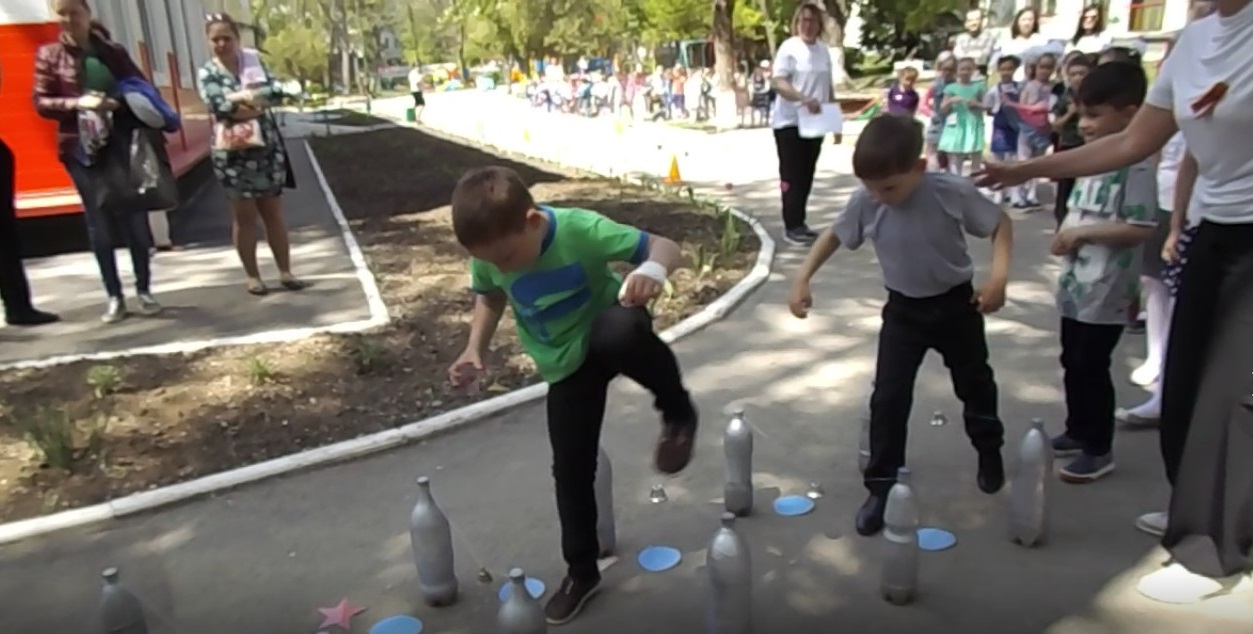 Ведущий: Замечательно! Справились и с этим боевым заданием. Что ж, война войной, а обед по расписанию. Пришла пора подкрепиться. Внимательно слушайте следующую загадку.Чтобы Родине служить,Нужно очень сильным быть.Чтобы силы накопить,Нужно с ложкою дружить. Только рядом мамы нет,Кто состряпает обед?Предположительные ответы детей: Повар.Ведущий: Какая любимая каша у солдат?Предположительные ответы детей: Гречневая.Ведущий: Ну что ж, накормим наших солдат?3.Эстафета «Перенести гречку в окопах»На старте миска с гречкой.Капитан команды берет ложку гречки, пробегает по лабиринту «окопов» (разложенных по полу гимнастических палок). Обратно бежит, передает ложку следующему.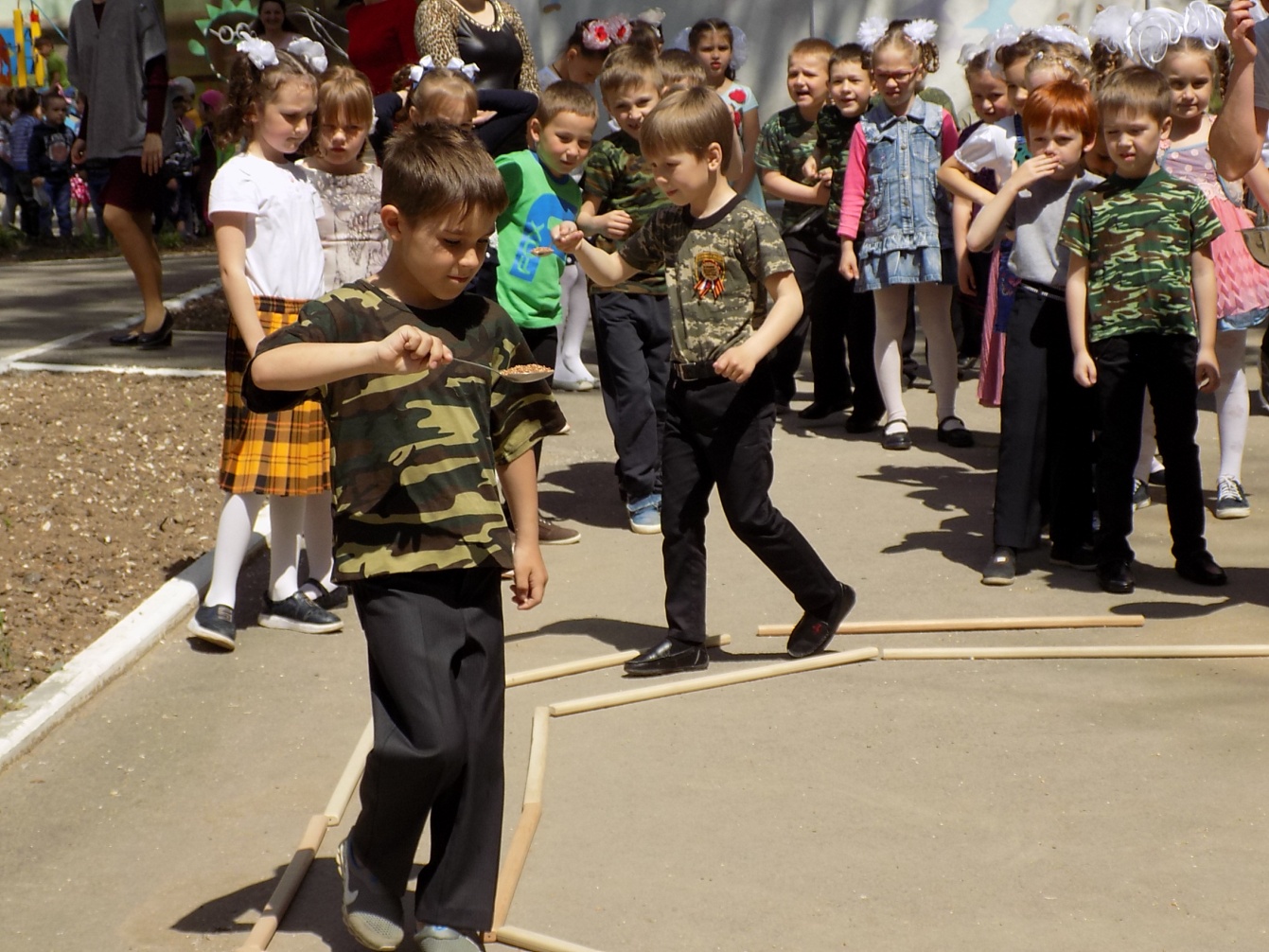 Ведущий:Итак, миски заполнены, солдаты будут сыты. Готовы продолжать боевые задания?Предположительные ответы детей: Готовы.Ведущий: На войне солдаты пользовались картой, чтоб знать, куда идти в наступление. И мы сейчас воспользуемся картой, что бы знать, какие города нам надо освободить. (Капитану предлагается карта с местоположением городов (пунктов на карте), которые нужно освободить. Дети отправляются в  путь к первому этапу. Ориентируясь по карте, дети подходят к пункту №1 (прогулочный навес).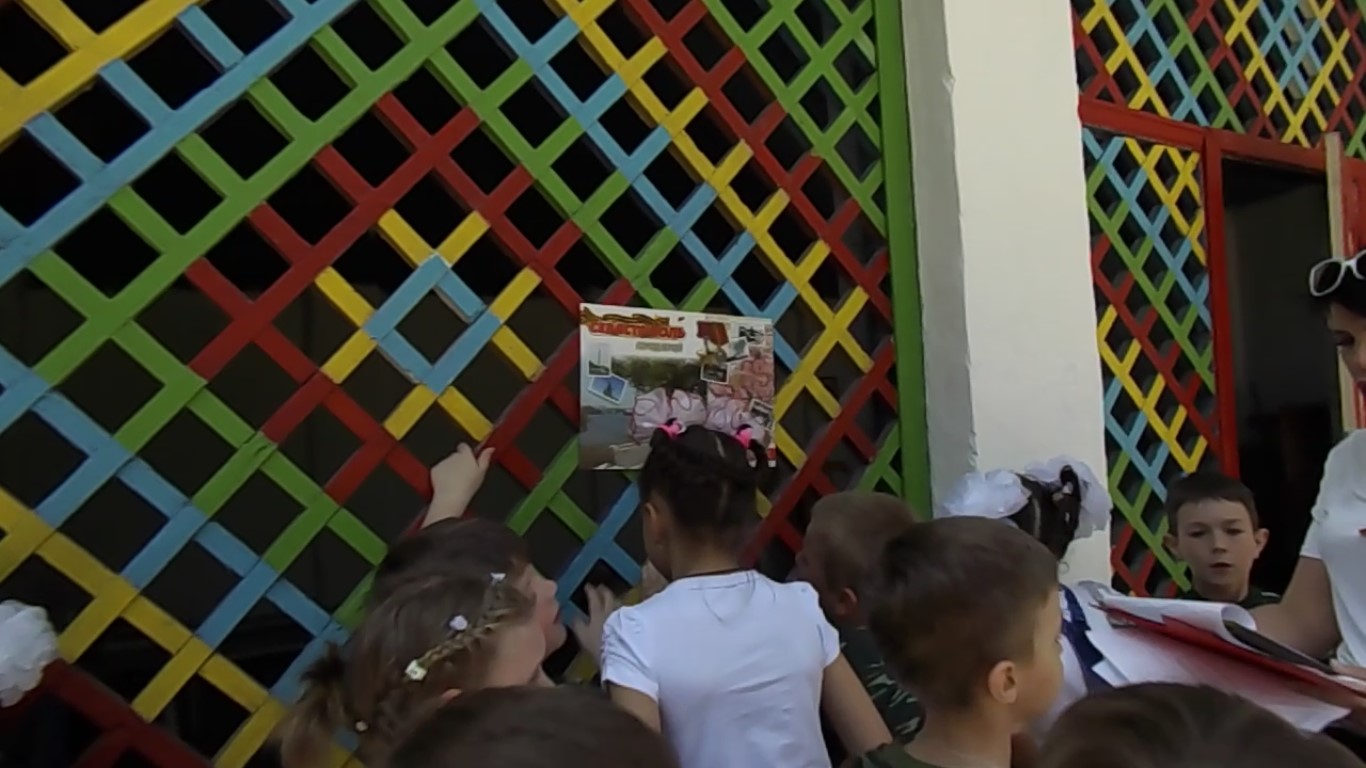     Ведущий: У нас на пути морской залив. Чтобы освободить путь к морю, нам необходимо потопить вражеские корабли и сбить вражеские боевые самолеты, которые совершали налёты на наши города и порты, аэродромы и железнодорожные станции, бомбы сыпались на пионерские лагеря, детские сады, на больницы и жилые дома.(На леске висят самолеты из картона, а на земле расположены военные корабли. По команде «Огонь!» дети выполняют броски мешочками в цель.)    Ведущий: Корабли противника потоплены, техника обезврежена. Путь к морю открыт. Ура, ребята!!! Отправляемся по карте ко второму пункту №2 (спортивная площадка)Дети направляются к следующему пункту, преодолевая препятствия (прыжки через гимнастические палки)    Ведущий: Ребята, ответьте на вопрос.И день и ночь ведут работу,Жизни раненым спасают,В строй вернуться помогают.Предположительные ответы детей: Военные врачи, медсестры. Ведущий:  С поля боя раненых выносили медсестры и санитары, оказывая им первую медицинскую помощь. Всех пострадавших доставляли в госпиталь, где военные врачи «ставили их на ноги».Девочки превращаются в медсестер. Мальчики в «раненых». Девочки перевязывают «раненые» части тела. Ведущий: И вот теперь все снова в строю. Мы продолжаем путь к победе!Далее команда передвигается по территории детского сада к пункту №3 (игровая площадка группы № 2), оббегая препятствия (фишки).Ведущий: На нашем пути  снова заминированное поле, наша задача - обезвредить всю взрывчатку.Эстафета «Собери мины»Дети стоят в колоннах друг за другом. По сигналу игроки от каждой команды по очереди бегут к «мине» (мячик),доставляют её в безопасное место рядом с фишкой, затем оббегают фишку, бегом возвращаются к своей команде и передают эстафету следующим игрокам.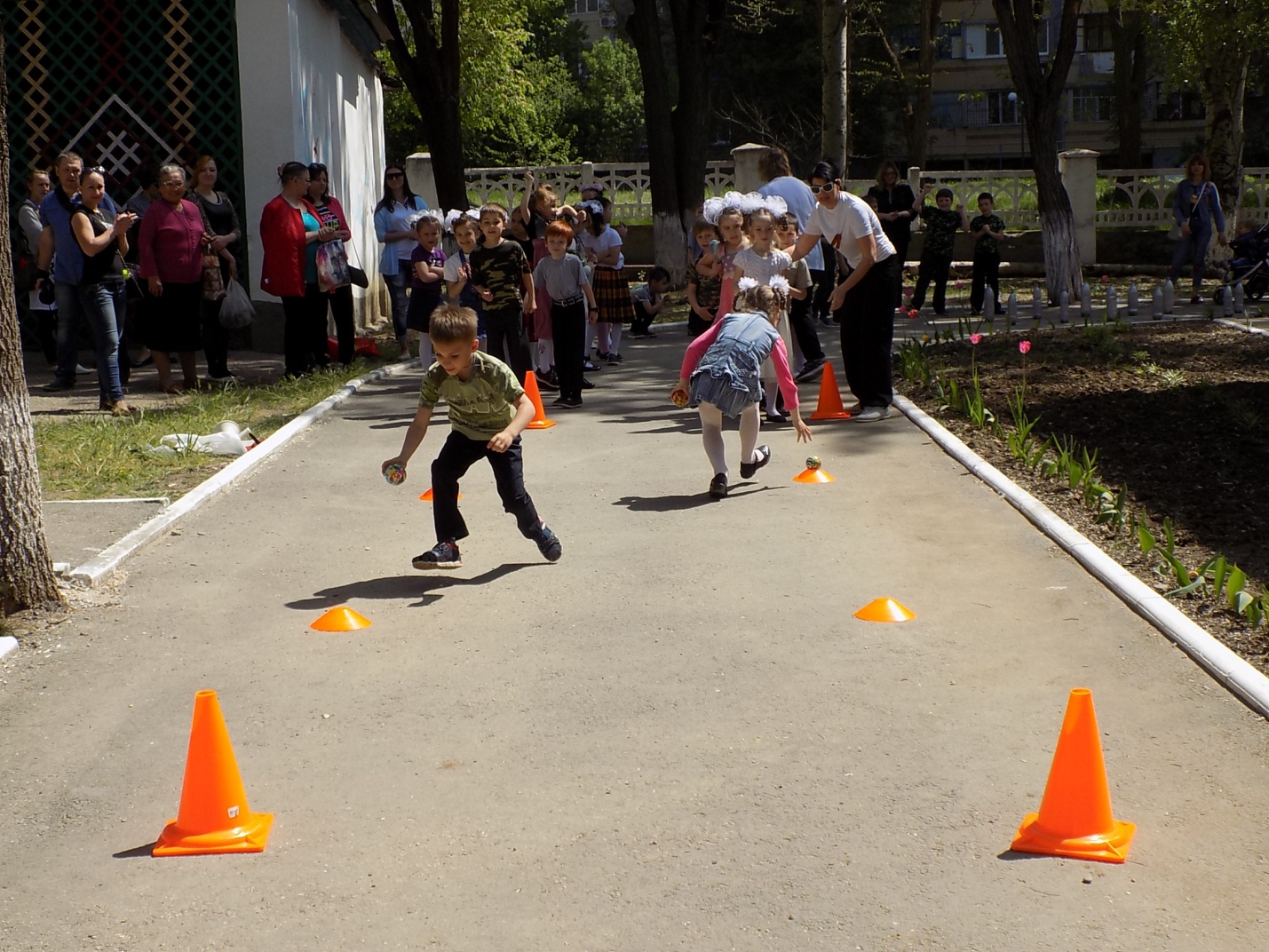 Ведущий: Все мины мы обезвредили. Молодцы! Ура! Путь свободен!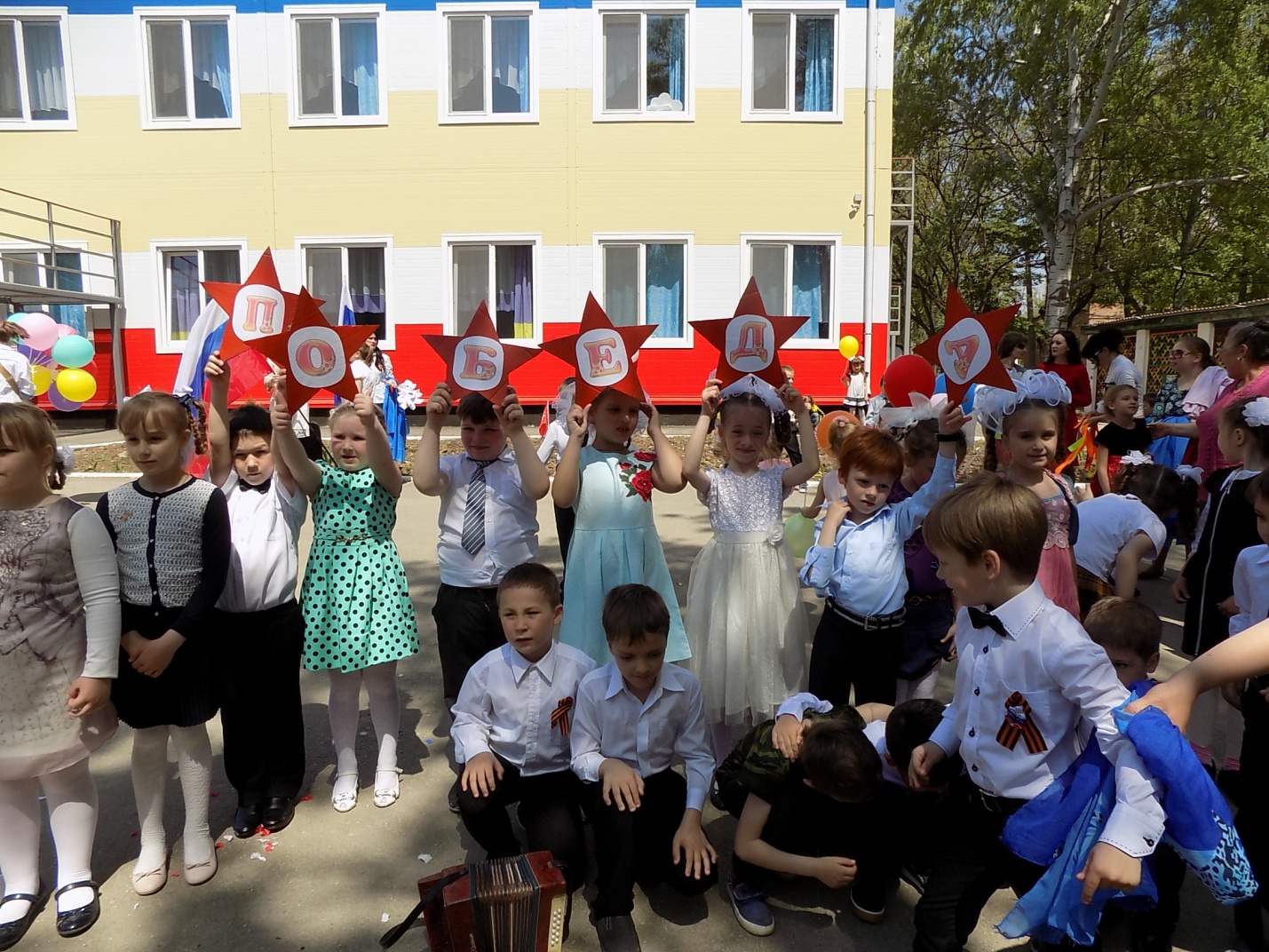 Ведущий. Война давно закончилась, но народ не забывает своих героев. О них поют песни, им посвящают стихи. В заключение нашего  спортивно-музыкального праздника мы дарим присутствующим здесь ветеранам  флеш-моб  по мотивам  песен военных лет.руководитель по физкультуре-Дейнега Лилия Владимировна;музыкальный руководитель-Марецкая Марина НиколаевнаМуниципальное бюджетное дошкольное образовательное учреждение г. Керчи «Детский сад комбинированного вида №28 «Орлёнок»Все военные мы здесь,Отдадим друг другу честь.Стоят по стойке «смирно», отдают честь.А потом быстрей, быстрей,Топай, топай веселей.Начинают маршировать на месте.Плечи выше поднимаем,А потом их опускаем.Поднимают и опускают руки через стороны вверх.Руки перед грудью ставимИ рывки мы выполняем.Руки перед грудью, рывки руками, с поворотом туловища вправо, влево.Мы присядем десять разМышцы не болят у нас.Руки на пояс, приседания.Десять раз подпрыгнуть нужно,Скачем выше, скачем дружно!Прыжки на двух ногах, на носочках.Мы колени поднимаем –Шаг на месте выполняем.Маршируют на месте, высоко поднимая колени.